РЕГИОНАЛЬНАЯ АССОЦИАЦИЯ «СТРОИТЕЛИ ТПП РБ»ПРОТОКОЛ №  20Правления Региональной ассоциации «Строители ТПП РБ»Дата заседания: «18»   апреля   2018г.Место заседания: г. Улан-Удэ, ул. Ленина, 25.Время начала заседания: «17» часов «00» минут Время окончания заседания: «19» часов «00» минут.Форма: очная.Присутствовали члены Правления Региональной ассоциации «Строители ТПП РБ» (далее –  Ассоциация) Гусляков В.А., Доржиев Г.Ю.,  Хусаев В.И., Гармаев А.Б.Отсутствовали: Михеев А.Т., Батуев В.Б., Байминов В.Н.Кворум для проведения заседания Правления   РА «Строители ТПП РБ» имеется, Правление правомочно принимать решения.
Приглашенные лица:Исполнительный директор Ассоциации Елисафенко Владимир Леонидович;Секретарь Правления Кочетова Лидия Васильевна,  заместитель  директора Россельхозбанка  Кочерин Евгений ВячеславовичПОВЕСТКА ЗАСЕДАНИЯ:Встреча с руководством «Россельхозбанк» по вопросу размещения средств компенсационных фондов.2.  Отчет Исполнительного директора   Елисафенко В.Л. о  работе  Исполнительной дирекции Ассоциации за 2017 год.3.Утверждение регламента проведения   очередного общего собрания членов РА «Строители ТПП РБ» 8 мая  2018  по итогам работы за   2017 год. 4.Разное Утверждение  повестки заседания Правления   СРО РА «Строители ТПП РБ» Слушали:   Председателя  заседания Доржиева Г.Ю., который сообщил, что из 7 членов Правления,  на Заседании присутствуют 4 члена, что составляет 57% от общего числа действующих членов Правления, заседания Правления в соответствии с Уставом считается правомочным; ознакомил присутствующих с повесткой дня.РЕШИЛИ: Утвердить повестку  заседания Правления  Ассоциации      ГОЛОСОВАЛИ:«за»-4«против»-0«воздержались»-0 Решение принято единогласноПо вопросам повестки дня:ПО ВОПРОСУ №1 ПОВЕСТКИ ДНЯ «Встреча с руководством «Россельхозбанк» по вопросу размещения средств компенсационных фондов.СЛУШАЛИ:  Заместителя директора «РоссельхозБанк» Кочерина Евгения Вячеславовича, который рассказал о самом банке, озвучил, что  банк  имеет свои филиалы в 14 районах республики и порядка 70%   средств вкладывает в  кредитование промышленного комплекса.  Банк предоставляет  банковские гарантии клиентам и оказывает полный спектр услуг.  В случае размещения средств компенсационных фондов в банке, руководство гарантирует дополнительные гарантии в части кредитования членов СРО.СЛУШАЛИ: Председателя Правления Доржиева Г.Ю., который предложил руководству банка сделать сравнительную таблицу,  в которой указать тарифы обслуживания и проценты по депозиту или неснижаемому остатку, начисляемому на средства КФ в «Россельхозбанке», для сравнения тарифов и процентов на те же услуги в   Банке «ВТБ», в котором в настоящее время размещены средства КФ СРО РА «Строители ТПП РБ».После этого,  Директору СРО  Гуслякову В.А.  можно сделать  соответствующие выводы и в случае решения вопроса в пользу «РоссельхозБанка» озвучить это на очередном собрании членов СРО в своем выступлении,  , показав  все преимущества для членов СРО. РЕШИЛИ:   Директору  Гуслякову В.А совместно с Исполнительной Дирекцией СРО  проанализировать   тарифы и проценты, начисляемые на средства КФ, представленные  руководством «РоссельхозБанк», сравнив их с  соответствующими показателями Банка ВТБ, принять решение для озвучивания на  Общем собрании членов СРО.ПО  ВОПРОСУ № 2  ПОВЕСТКИ ДНЯ «Отчет Исполнительного директора   Елисафенко В.Л. о  работе  Исполнительной дирекции Ассоциации за 2017 год».  СЛУШАЛИ: Исполнительного директора Ассоциации Елисафенко В.А. В  отчете были отражены основные показатели работы  Исполнительной дирекции, финансовые показатели,  размер компенсационных фондов Ассоциации,  размер членских  взносов ,  перечисляемых НОСТРОЮ, а также взносы, оплачиваемые в 2018 году за специалистов, включенных в НРС. Так как все затраты и перечисления осуществляются за счет членских взносов членов СРО, особое внимание уделено вопросу  несвоевременной  оплате  членских взносов  организациями. Порядка 30% организаций не оплачивают членские взносы согласно Положению «О членстве в Саморегулируемой организации РА «Строители ТПП РБ», в том числе о требованиях к членам Саморегулируемой организации, о размере, порядке расчета и уплаты членских взносов».  Есть организации, которые не оплатили взносы за 2017 год. РЕШИЛИ: Исполнительной дирекции на основании проведенной ревизии, подготовить список организаций, подлежащих исключению из  реестра членов СРО, в первую очередь организации-банкроты и организации, имеющие задолженность по оплате взносов за  шесть  и более месяцев, предупредив руководство организаций, что в случае неуплаты взносов до 30 апреля, 8 мая после проведения Общего собрания  они будут исключены из реестра  членов СРО  Протоколом Правления СРО РА «Строители ТПП РБ». Подготовить письма членам Правления- кураторам членов Ассоциации  по решению этого вопроса.ГОЛОСОВАЛИ:«за»-4«против»-0«воздержались»-0 Решение принято единогласноПО ВОПРОСУ №3 ПОВЕСТКИ ДНЯ «Утверждение регламента проведения   очередного общего собрания членов РА «Строители ТПП РБ» 8 мая 2018 по итогам работы за   2017 год»Обменявшись мнениями, члены ПравленияРЕШИЛИ:Утвердить повестку дня очередного Общего собрания членов Ассоциации, разместив ее на сайте Ассоциации Дата проведения собрания 8 мая 2018годаВремя проведения: 14.00 час. Место проведения: г. Улан-Удэ, ул. Бабушкина,14а, Республиканский бизнес-инкубатор, конференц-зал, 2 этажВопросы повестки собранияГОЛОСОВАЛИ:«за»-4«против»-0«воздержались»-0 Решение принято единогласноПО  ВОПРОСУ № 4  ПОВЕСТКИ ДНЯ   « Добровольный выход из состава РА «Строители ТПП РБ» Закрытого акционерного общества «Техстройэнергия».СЛУШАЛИ: Исполнительного директора Ассоциации Елисафенко В.А., который доложил, что в Ассоциацию поступило  заявление  Директора ЗАО «Техстройэнергия»  Куделина В.М.  о намерении добровольно прекратить членство  в СРО РА «Строители ТПП  РБ»РЕШИЛИ : Исключить ЗАО  «Техстройэнергия» из состава членов СРО РА «Строители ТПП РБ». Внести соответствующие  изменения в реестр членов  Ассоциации. Известить руководство  ЗАО  «Техстройэнергия»   об исключении из состава членов Ассоциации.ГОЛОСОВАЛИ:«за»-4«против»-0«воздержались»-0 Решение принято единогласноПовестка дня исчерпана.  Предложений и дополнений в повестку дня заседания  не поступило. Заседание Правления объявляется закрытым. Председатель Правления СРО РА «Строители ТПП РБ»                                                  Доржиев Г.Ю.Исполнительный директор			        Елисафенко  В.Л.                        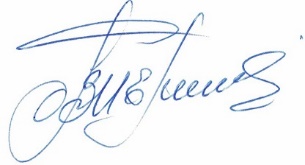 Секретарь Правления                                                                Кочетова Л.В. г. Улан-Удэ, ул. Ленина, д. 25, тел. 8(3012) 21-71-88,( 89021)642246;  e-mail: sro@tpprb.com№ п/пВопросРегламентДокладчик1.Открытие Общего собрания, утверждение повестки, объявление секретаря и утверждение счётной комиссии собрания10 Доржиев Г.Ю.2.Утверждение отчета  Правления  по итогам деятельности за 2017 год10 Доржиев Г.Ю.3.Утверждение отчета  Директора по итогам деятельности за 2017 год10 Гусляков В.А.4.Утверждение заключения аудиторской проверки бухгалтерской отчетности за 2017 год и утверждение бухгалтерской отчетности за 2017 год10 Гусляков В.А., Туезова Н.В.5.Утверждение отчета Ревизионной комиссии за 2017 год10 Председатель  Ревизионной комиссии Батуев В.Б.6- Утверждение новой редакции Устава СРО-Утверждение 2-х человек в состав Правления ( 1  человек-независимый член Правления,1 человек из числа членов СРО);-  Утверждение членов ревизионной комиссии на 2018 год.10  Доржиев Г.Ю.7.Выбор кредитных организаций для размещения средств компенсационных фондов СРО «РА Строители ТПП РБ», в том числе для размещения в этих организациях средств компенсационных фондов в депозит, определение способов, сроков и размеров размещаемых средств10 Гусляков В.А.8.Рассмотрение иных организационных вопросов деятельности СРО РА «Строители ТПП РБ»10 Гусляков  В.А.